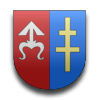 STAROSTWO POWIATOWE W SKARŻYSKU-KAMIENNEJul. Konarskiego 20, 26-110 Skarżysko-Kamiennatel: 41 39-53-001, fax: 41 25-24-001www.powiat.skarzysko.ple-mail: starostwo@skarzysko.powiat.plPK-1.2013.1Poradnictwo  w zakresie ochrony konsumenckiej Sprawy prowadzi:         Powiatowy Rzecznik KonsumentówPlac Floriański 1           pok. 33, parter        tel: 41 39-53-032 Sprawy prowadzi:         Powiatowy Rzecznik KonsumentówPlac Floriański 1           pok. 33, parter        tel: 41 39-53-032 I. Podstawa prawna wykonania usługi:art. 42 ustawy z dnia 16 lutego 2007r. o ochronie konkurencji i konsumentów 
(Dz. U. z 2007r., Nr 50, poz. 331 ze zm.)I. Podstawa prawna wykonania usługi:art. 42 ustawy z dnia 16 lutego 2007r. o ochronie konkurencji i konsumentów 
(Dz. U. z 2007r., Nr 50, poz. 331 ze zm.)II. Wymagane dokumenty:Wniosek o udzielenie pomocy prawnej; Powiatowy Rzecznik Konsumentów nie wymaga ściśle określonego wzoru wniosku. Aby jednak ułatwić konsumentom podjęcie czynności rzecznik podaje przykładowy wzór wniosku dostępny na stronie BIP powiatu                                   www.powiat.skarzyski.ibip.net.pl .Do wniosku dołączamy:kserokopie posiadanych, istotnych dla sprawy dokumentówdodatkowo:-w sprawach bankowych: upoważnienie, wzór w załączeniu -w sprawach ubezpieczeniowych: pełnomocnictwo, wzór w załączeniu II. Wymagane dokumenty:Wniosek o udzielenie pomocy prawnej; Powiatowy Rzecznik Konsumentów nie wymaga ściśle określonego wzoru wniosku. Aby jednak ułatwić konsumentom podjęcie czynności rzecznik podaje przykładowy wzór wniosku dostępny na stronie BIP powiatu                                   www.powiat.skarzyski.ibip.net.pl .Do wniosku dołączamy:kserokopie posiadanych, istotnych dla sprawy dokumentówdodatkowo:-w sprawach bankowych: upoważnienie, wzór w załączeniu -w sprawach ubezpieczeniowych: pełnomocnictwo, wzór w załączeniu III. Miejsce składania dokumentów:Biuro Obsługi Interesanta Starostwa Powiatowego w Skarżysku-Kamiennej, 
ul. Konarskiego 20, parterIII. Miejsce składania dokumentów:Biuro Obsługi Interesanta Starostwa Powiatowego w Skarżysku-Kamiennej, 
ul. Konarskiego 20, parterIV. Opłaty:bez opłatyIV. Opłaty:bez opłatyV. Sposób załatwienia sprawy:pisemnie V. Sposób załatwienia sprawy:pisemnie VI. Termin podjęcia interwencji:Bez zbędnej zwłoki, według kolejności wpływu. Czas oczekiwania na odpowiedź bądź podjęcie interwencji zależy również od charakteru (stopnia skomplikowania) sprawyVI. Termin podjęcia interwencji:Bez zbędnej zwłoki, według kolejności wpływu. Czas oczekiwania na odpowiedź bądź podjęcie interwencji zależy również od charakteru (stopnia skomplikowania) sprawyVII. Inne informacje:składając wniosek do rzecznika należy pamiętać, aby wniosek zawierał:-oznaczenie adresata, imię i nazwisko konsumenta, nazwę przedsiębiorcy oraz ich pełnomocników, o ile występują,-oznaczenie rodzaju pisma-WNIOSEK,-miejsca zamieszkania lub siedziby stron, ich pełnomocników,-pełnomocnictwo, jeżeli pismo wnosi pełnomocnik,-dowody na poparcie przytoczonych w treści wniosku okoliczności (kserokopie: dowodu zakupu, faktury, umowy, regulaminu, cennika, korespondencji itp.),-podpis strony lub pełnomocnika,-wymienienie załączników,-numer telefonu, adres e-mail (w celu ułatwienia kontaktu).Za stronę, która nie może się podpisać, wniosek podpisuje osoba przez nią upoważniona, 
z podaniem przyczyny, dla której strona sama się nie podpisała.Wnioski skierowane do Powiatowego Rzecznika Konsumentów w Skarżysku-Kamiennej nie zawierające imienia i nazwiska, adresu zamieszkania oraz przedmiotu sprawy, jak również wnioski konsumentów nie będących mieszkańcami Powiatu Skarżyskiego oraz wnioski przedsiębiorców pozostawione będą bez rozpoznania. VII. Inne informacje:składając wniosek do rzecznika należy pamiętać, aby wniosek zawierał:-oznaczenie adresata, imię i nazwisko konsumenta, nazwę przedsiębiorcy oraz ich pełnomocników, o ile występują,-oznaczenie rodzaju pisma-WNIOSEK,-miejsca zamieszkania lub siedziby stron, ich pełnomocników,-pełnomocnictwo, jeżeli pismo wnosi pełnomocnik,-dowody na poparcie przytoczonych w treści wniosku okoliczności (kserokopie: dowodu zakupu, faktury, umowy, regulaminu, cennika, korespondencji itp.),-podpis strony lub pełnomocnika,-wymienienie załączników,-numer telefonu, adres e-mail (w celu ułatwienia kontaktu).Za stronę, która nie może się podpisać, wniosek podpisuje osoba przez nią upoważniona, 
z podaniem przyczyny, dla której strona sama się nie podpisała.Wnioski skierowane do Powiatowego Rzecznika Konsumentów w Skarżysku-Kamiennej nie zawierające imienia i nazwiska, adresu zamieszkania oraz przedmiotu sprawy, jak również wnioski konsumentów nie będących mieszkańcami Powiatu Skarżyskiego oraz wnioski przedsiębiorców pozostawione będą bez rozpoznania. 